Finanzbericht per 31.12.2018Mittelherkunft:I. 	Spenden	a) ungewidmete Spenden	€ 	13.455,50	b) gewidmete Spenden 	€ 	12.875,00II.	 Mitgliedsbeiträge 	€ 	0,00III.	 Betriebliche Einnahmen	Betriebliche Einnahmen aus öffentlichen Mitteln	€ 	0,00	b) sonstige betriebliche Einnahmen	€	3.281,753.IV. 	Subventionen und Zuschüsse der öffentlichen Hand	€	 0,00V.	 Sonstige Einnahmen	a) Vermögensverwaltung	€ 	0,00	b) sonstige andere Einnahmen 	€ 	1.143,80VI.	Auflösung von Rücklagen und Verwendung von zweckgewidmeten 	Mitteln	€ 	0,00VII. Auflösung von Rücklagen	€           0,00	VIII. Jahresverlust	€           0,00Summe Mittelherkunft	€	30.756,05MittelverwendungI. 	Leistungen für statutarisch festgelegte Zwecke	€ 	34.800,00II. 	Spendenwerbung	€ 	556,92III.	Verwaltungsaufwand	€ 	361,19IV.	Sonstiger Aufwand	€	 0,00V.	Zuführung zu Rücklagen und Zweckwidmung	€ 	 0,00VI. Zuführung zu Rücklagen	€   	 0,00VII. Jahresüberschuss	€ 	-4.962,06Summe Mittelverwendung	€ 	35.718,11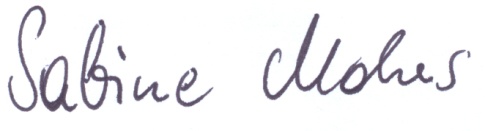 Sabine MohrsObfrau von Tränen trocknen in Afrika e.V.